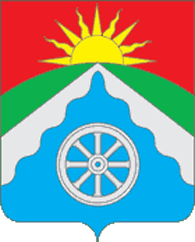 РОССИЙСКАЯ ФЕДЕРАЦИЯОРЛОВСКАЯ ОБЛАСТЬАДМИНИСТРАЦИЯ ВЕРХОВСКОГО РАЙОНАПОСТАНОВЛЕНИЕ «16»   октября 2020 г.                                                                     № 535        п. ВерховьеО начале отопительного сезона 2020-2021 гг.в жилищном фонде Верховского района В соответствии с Федеральным законом от 06.10.2003 № 131-ФЗ «Об общих принципах организации местного самоуправления в Российской Федерации», от 27.07.2010 № 190-ФЗ «О теплоснабжении», Санитарно-эпидемиологическими  правилами и нормативами СанПиН 2.4.2.2821-10, в целях создания необходимых температурных  режимов в  жилом фонде с учетом ситуации с COVID-19 и эпидемиологическим сезоном ОРВИ, в связи с наступлением осенне-зимнего периода и установившейся холодной погодой, п о с т а н о в л я ю:МУП «Теплосервис» (Корнеев А.М.), ООО «Теплосеть» (Колмаков И.В.), главам городского и сельских поселений, руководителям организаций района, имеющим котельные, рекомендовать начать отопительный период 2020-2021 гг. в жилищном фонде района, обеспечить подачу тепла в полном объёме с 16.10.2020 года.Потребителям тепловой энергии обеспечить прием тепла,  надлежащие расчеты с теплоснабжающими организациями и контроль над рациональным использованием и экономным расходованием энергоресурсов.Рекомендовать МУП «Теплосервис» (Корнеев А.М.), ООО «Теплосеть» (Колмаков И.В.), Верховский МФ ОАО «Орелоблэнерго» (Тарасов Н.Н.), Филиал «Газпром газораспределение Орел» в пос. Верховье (Боровлёв А.А.), Филиал АО «МРСКА Центра» - «Орелэнерго» Верховский РЭС (Занин Ю.Ю.) организовать дежурство ответственных лиц и аварийных бригад, проверить исправность автономных источников электроснабжения, обеспечить бесперебойную  подачу газа и электроэнергии в котельные района.4.  Обнародовать и разместить настоящее постановление на официальном Интернет-сайте Верховского района (adminverhov.ru).5. Постановление вступает в силу со дня его обнародования.6. Контроль за исполнением настоящего постановления оставляю за собой.И.о. главы администрации                                      С.Н. ДаниловПодготовил: Отдел по экономике, предпринимательству, торговле и ЖКХ администрации Верховского района	ЗАВИЗИРОВАЛИ:__________________  Козлов С.В. _________________2020 г.__________________ Дидур И.В. __________________ 2020г.НАПРАВИТЬ:         Отдел по экономике, предпринимательству, торговли  и ЖКХ администрации Верховского района (Козлову С.В.);	                  МУП «Теплосервис» (Корнееву А.М.);        ООО «Теплосеть» (Колмакову И.В.);        Верховский МФ ОАО «Орелоблэнерго» (Тарасову Н.Н.);        Филиал «Газпром газораспределение Орел» в пос. Верховье (Боровлёву А.А.);        Филиал АО «МРСКА Центра» - «Орелэнерго» Верховский РЭС (Занину Ю.Ю.);         Главам поселений.Исп. Козлов Сергей Васильевичт. 8 (48676) 2-34-60